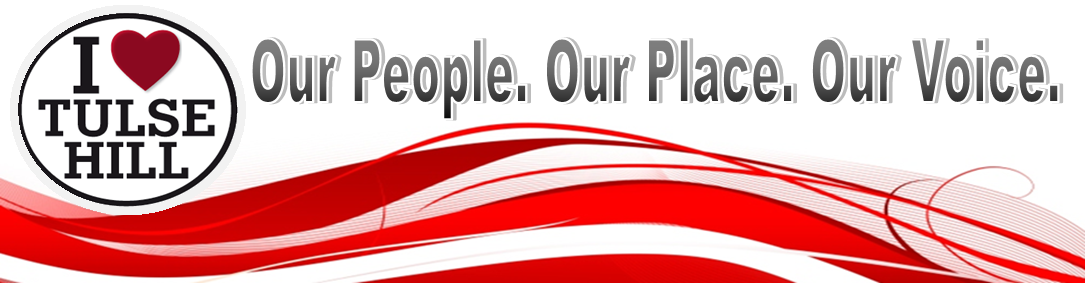 Tulse Hill ForumMembership application formDo you live in the Tulse Hill area?Do you live between:Brockwell Park and the South CircularTulse Hill and Brixton HillPalace Road and the South CircularThe area includes St Martins, St Matthews, Tulse Hill, Roupell and Cressingham Gardens estates, Brockwell Gate and all roads in between.Tulse Hill Forum is a voluntary group that provides a place where local people can get involved in making decisions that affect the Tulse Hill area. We are also part of the Lambeth Forum Network – an organisation which provides the opportunity to share information and resources across the borough.Our Objectives are: To give a voice to the people of Tulse Hill and to reflect their aspirations and concerns.  To promote Tulse Hill and, in collaboration with the Borough of Lambeth and with other relevant organisations and individuals, work to develop, sustain and improve the area’s community, economy, environment and the quality of life and amenity for its residents, businesses and visitors.If you are interested in playing a part in your local community, why not join the Forum and make your voice heard. Please fill in the membership form overleaf today and get to know your local community.Membership application I / my organisation would like to apply for membership of the Tulse Hill Forum:I am applying for membership of the Tulse Hill Forum as (lease tick ONE box only):  An individual		  A business		  An organisationContact details (Please write clearly)* ObligatoryHow did you hear about Tulse Hill Forum? (optional)Please tick below to indicate your interest in any specific issues (optional):Tulse Hill Forum – Members Code of ConductAll Tulse Hill Forum members must conduct themselves in a way that does not cause offence to others or bring the Forum into disrepute. Members must treat others with respect and must avoid racist, sexist or other derogatory remarks or actions. Members must allow others to speak without interruption or other inappropriate behaviour.Members must be sensitive to the needs of those who may not be used to speaking in public or whose first language is not English.5.      Members who feel that this Code of Conduct has been breached should raise the matter with the Chair at the earliest opportunity, for the Chair to take appropriate action.DeclarationMy business / organisation / I (delete as appropriate) is/am interested in the Tulse Hill area and in furthering the Tulse Hill Forum’s objectives. I agree to my e-mail address being used by the Forum to contact me about events and campaigns.  I agree to abide by the members’ code of conduct and understand that membership of the Forum is dependent on observing this Code.Diversity monitoring (optional)Gender and gender identityWhat is your gender identity? (Tick one box only)Man (including trans man)   Woman (including trans woman)   Other gender identity (e.g. androgyne person) Prefer not to say   AgeWhich age group applies to you?18-24 25-34 35-44 45-54  55-64 65-74 75-84  85+    	Sexual orientationWhich best describes your sexual orientation?I am heterosexual/straight I am gay or lesbian (homosexual) I am bisexual Other I do not wish to answer this question Don’t know Marital statusWhat is your legal marital or same-sex civil partnership status?Never married and never registered a same-sex civil partnership  Married Separated, but still legally married  Divorced Widowed In a registered same-sex civil partnership Separated, but still legally in a same-sex civil partnership Formerly in a same-sex civil partnership which is now legally dissolved  Surviving partner from a same-sex civil partnership Pregnancy/ maternityAre you currently pregnant or on maternity leave?Yes No Religion, faith or beliefWhich of these best describes your religion?Atheist Buddhist Christian Hindu Jewish Muslim Sikh Other – please specify No religion Prefer not to say/don’t know DisabilityAre your day-to-day activities limited because of a health problem or disability which has lasted, or is expected to last, at least 12 months? Please include problems related to old ageYes, limited a lot  Yes, limited a little  No Ethnic originWhat is your ethnic group?WhiteEnglish / Welsh / Scottish / Northern Irish / British  Irish  Portuguese  Polish Gypsy or Irish Traveller  Any other White background, write in Mixed / multiple ethnic groupsWhite and Black Caribbean  White and Black African  White and Asian  Any other Mixed / multiple ethnic background, write in Asian / Asian BritishIndian  Pakistani   Bangladeshi  Chinese  Any other Asian background, write in      Black / African / Caribbean / Black BritishAfrican Somali  Other African  Caribbean  Any other Black / African / Caribbean background, write in Other ethnic groupLatin American  Arab      Any other ethnic group, write in LanguageWhat is your main language?English Portuguese Yoruba Polish Spanish French Italian Somalian Twi Other – please specify Socio-economic gradeWhich of these activities best describes what you are doing at present?Employee in full-time job (30 hours plus per week)  Employee in part-time job (under 30 hours per week)  Self employed full-time Self employed part-time On a government supported training programme (e.g. Modern Apprenticeship/ Training for Work)  Full-time education at school, college or university Unemployed and available for work  Permanently sick/disabled Wholly retired from work  Looking after the home Doing something else – please specify Prefer not to say/don’t know Your homeWhich of the following best describes how you occupy your home?Owner occupier Lambeth leaseholder Owner occupier – private Rent from Housing Association Rent from Lambeth Council (or TMO) Rent from private landlord Shared ownership A residential home Other Please hand in or send scanned and completed form to: enquiries@tulsehillforum.org.ukName/Organisation*AddressPost Code *Telephone no(s)Email address*Community safetyMarkets and shopsYouth activities in the areaFood and green issuesSupport services in the areaVolunteering in the Tulse Hill areaTransport issuesNeighbourhood PlanStreetworks Norwood2TulseHillOther (please specify)Print Name SignatureDateAbout YouTo make sure we are reaching all of Lambeth’s diverse communities, it is important that we ask a few questions about you. You are under no obligation to provide the information requested, but it would help us greatly if you did – e.g. when we apply for funding from the Council and other sources.  The information you provide will be kept confidential and any information published will be made anonymous.